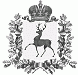 АДМИНИСТРАЦИЯ БОЛЬШЕУСТИНСКОГО СЕЛЬСОВЕТА ШАРАНГСКОГО МУНИЦИПАЛЬНОГО РАЙОНА НИЖЕГОРОДСКОЙ ОБЛАСТИ П О С Т А Н О В Л Е Н И Еот  01.03.2018 г 		 	№  2Об организации безаварийного пропускапаводковых вод в 2018 году.С целью организации безаварийного пропуска весеннего половодья на территории Большеустинского сельсовета Шарангского муниципального района, своевременного проведения противопаводковых мероприятий по защите населения, жилых и хозяйственных объектов, искусственных водопропускных сооружений на автодорогах  общего пользования от воздействия паводковых вод и сохранения экологической обстановки на территории Большеустинского сельсовета администрации Большеустинского сельсовета постановляет:1. Утвердить состав противопаводковой комиссии (приложение № 1)2. Утвердить мероприятия по пропуску весенних паводковых вод (приложение № 2)3 Противопаводковой комиссии в своей работе руководствоваться утвержденными мероприятиями по пропуску паводковых вод- принять все необходимые меры по обеспечению устойчивого функционирования объектов и инфраструктуры территории поселения в период паводка. 4. Контроль за исполнением настоящего  распоряжения  оставляю за собой.Глава администрации						О.Н.ЕрмолинаПриложение № 1к постановлению администрации							Большеустинского сельсовета Шарангского муниципального района Нижегородской области 							от 01.03.2018 №2Состав противопаводковой комиссииПредседатель комиссии Ермолина Ольга - глава администрации Зам.председателя комиссии Куклина Галина Александровна – специалист администрацииЧлены комиссии: Новоселова Валентина Павловна – специалист 1 категории  администрацииПауков Павел Валентинович- пожарный МПО администрацииКуимов Александр Павлович  – водитель МПО администрацииЦатурян Мукуч Агасиевич- ООО «Труд» ( по согласованию)Шипулин Василий Валерьевич – ООО «Новый век» ( по согласованию)Приложение № 2к постановлению администрации							Большеустинского сельсовета Шарангского муниципального района Нижегородской области 							от 01.03.2018 №2Мероприятия по безаварийному пропускувесенних паводковых вод в 2018 году1.№ п/пнаименование мероприятиясрок исполненияответственный1.Своевременное устранение заторов, пропуск вод на дорогах местного значенияВесь период паводкаГлава администрации4.Обследование хозяйственных объектовВесь период паводкаСобственники хозяйственных объектов5.Поддерживать постоянную связь с районной противопаводковой комиссией и ЕДДС Шарангского районаВесь период паводкаГлава администрации6.Патрулирование автомобильных дорог и искусственных сооруженийвесь период паводкаГлава администрации